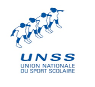 Critérium Fiche de rencontre : Poules de 5 équipes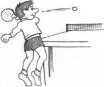 Catégorie :Poule :Table(s) :EquipesEquipesEquipesEquipesEquipesClassement finalClassement finalEtablissementJoueur 1Nom      prénomJoueur 2Nom      prénomJoueur 3Nom prénomEtablissement11er22ème33ème44ème55èmeRencontresRésultatsRésultatsRésultatsRésultatsRésultatsRésultatsRésultatsRésultatsRésultatsGagnantSignature de l’arbitreRencontresDoubleDoubleDoubleSimple 1Simple 1Simple 1Simple 2Simple 2Simple 2GagnantSignature de l’arbitre12345123451325143524